Toruń, 26.01.2023 roku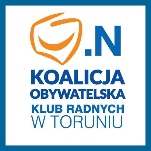 Michał Rzymyszkiewicz
Wiceprzewodniczący Rady Miasta ToruniaMichał Zaleski
Prezydent Miasta ToruniaSzanowny Panie Prezydencie, 	        Uprzejmie proszę o zlecenie uzupełnienia ubytków nawierzchni w jezdni ul. PCK w pobliżu skrzyżowania tej ulicy z ul. Grudziądzką, a także ul. Kaliskiego (na odcinku Mohna-Legionów,
a dokładniej pomiędzy blokami mieszkalnymi o adresie ul. Długa 47E – 51E). 
                                                                                                    Z wyrazami szacunku